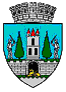 ROMÂNIAJUDEŢUL SATU MARECONSILIUL LOCAL AL MUNICIPIULUI SATU MARE		HOTĂRÂREA Nr. 251/28.11.2019 pentru modificarea Hotărârii Consiliului Local nr. 183/29.08.2019 privind aprobarea proiectului „Modernizarea şi extinderea traseului pietonal şi velo Centrul Vechi” precum şi a cheltuielilor aferente proiectuluiConsiliul Local al Municipiului Satu Mare întrunit în şedinţa ordinară din data de 28.11.2019;Analizând proiectul de hotărâre înregistrat sub nr. 56020/20.11.2019, referatul de aprobare al Primarului municipiului Satu Mare, înregistrat sub nr. 56021/20.11.2019 în calitate de iniţiator, de raportul de specialitate comun al Serviciului scriere, implementare şi monitorizare proiecte şi al Direcţiei economice înregistrat sub nr. 56022/20.11.2019 avizele comisiilor de specialitate ale Consiliului Local Satu Mare. Având în vedere proiectul „Modernizarea şi extinderea traseului pietonal şi velo Centrul Vechi” 	Ţinând seama de prevederile Legii nr. 24/2000 privind normele de tehnică legislativă pentru elaborarea actelor normative, republicată, cu modificările şi completările ulterioare,   În baza prevederilor art. 129 alin. (2) lit. e) coroborat cu prevederile alin. (9) lit. a). din O.U.G. nr. 57/2019 privind Codul administrativ,Ȋn temeiul prevederilor art. 139 alin (3), lit. d) şi art. 196 alin (1), lit. a) din O.U.G. nr. 57/2019 privind Codul administrativ,        Consiliul Local al Municipiului Satu Mare adoptă următoarea: H O T Ă R Â R E :Art.1. Se aprobă modificarea art. 2 la H.C.L. nr. 183/29.08.2019 şi va avea urmatorul cuprins: „Art.2. Se aprobă valoarea totală a proiectului „Modernizarea şi extinderea traseului pietonal şi velo Centrul Vechi” în cuantum de 19.045.446,63 lei inclusiv TVA, din care  contribuţia proprie ce revine autorităţii administraţiei publice locale a Municipiului Satu Mare în valoare de 323.579,74 lei reprezentând 2% din valoarea totală eligibilă a proiectului, precum şi asigurarea tuturor fondurilor necesare implementării proiectului anterior menţionat.”Art.2. Se aprobă modificarea art. 3 la H.C.L. nr. 183/29.08.2019 şi va avea urmatorul cuprins:„Art. 3. Se aprobă cheltuielile neeligibile în valoare de 2.866.459,74 lei ce revin autorităţii administraţiei publice locale a Municipiului Satu Mare.”   Art.3. Celelalte articole ale H.C.L. nr. 183/29.08.2019 rămân neschimbate. Art.4. Cu ducerea la îndeplinire a prezentei hotărâri se încredinţează Primarul municipiului Satu Mare, Direcţia economică şi Serviciul scriere, implementare şi monitorizare proiecte.Art.5. Prezenta hotărâre se comunică, prin intermediul secretarului general, în termenul prevăzut de lege, Primarului municipiului Satu Mare, Instituţiei Prefectului judeţului Satu Mare, Direcţiei economice şi Serviciului scriere, implementare şi monitorizare proiecte.           Președinte de ședință                                                        Contrasemnează            Szőcs Péter Levente                                                           Secretar general,                                                                                                 Mihaela Maria RacolțaPrezenta hotărâre a fost adoptată cu respectarea prevederilor art.139 alin. (3)  lit. d) din din O.U.G. nr. 57/2019 privind Codul administrativ;Redactat în 6 exemplare originale            Total consilieri în funcţie23Nr . total al consilierilor  prezenţi20Nr total al consilierilor absenţi3Voturi pentru20Voturi împotrivă0Abţineri0